 Проект местных инициатив«Благоустройство парка поселка Северный, ул. Юбилейная,  12А»1. Руководитель инициативной группы проекта: Алиева Елена Николаевна2. Адрес реализации проекта: Павловский район, поселок Северный, улица Юбилейная, 12А3. Стоимость проекта: 2 854 257,60 рублей.4. Описание проекта: создать благоприятные условия для отдыха и духовного развития детей, молодежи, старшего поколения. Улучшение уровня благоустройства территории Северного сельского поселения 5. Количество благополучателей: 1048 человек (100%)6. Визуализация проекта: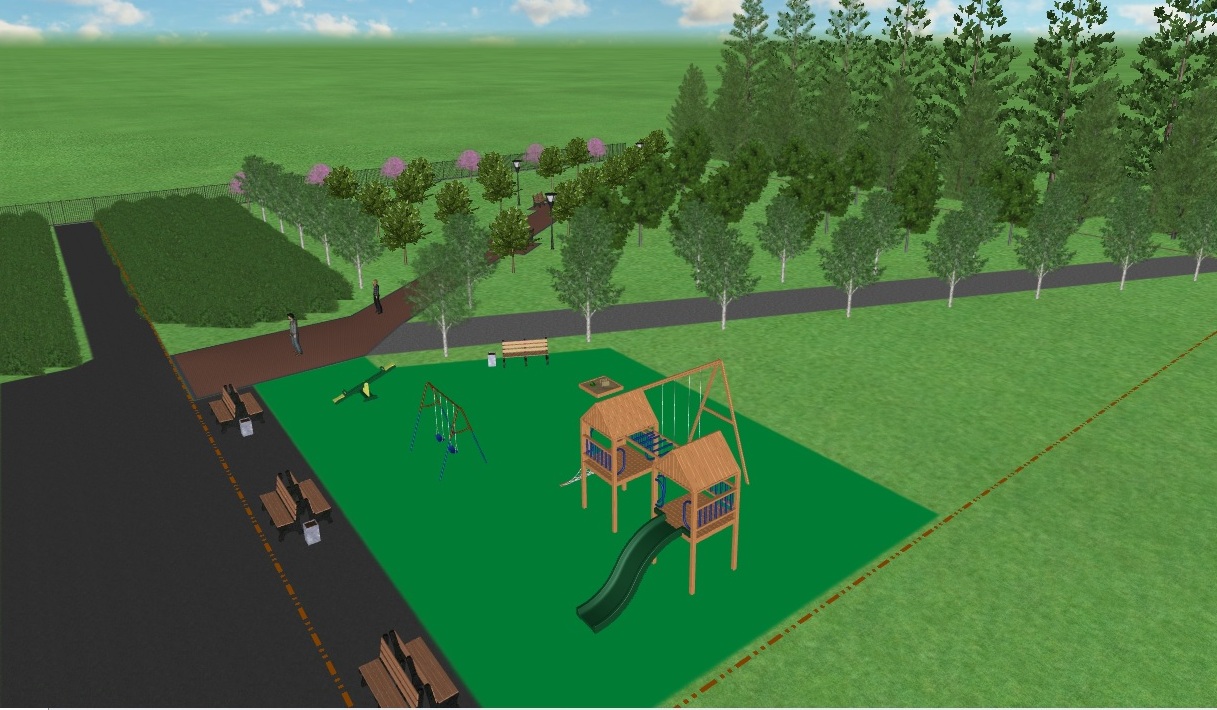 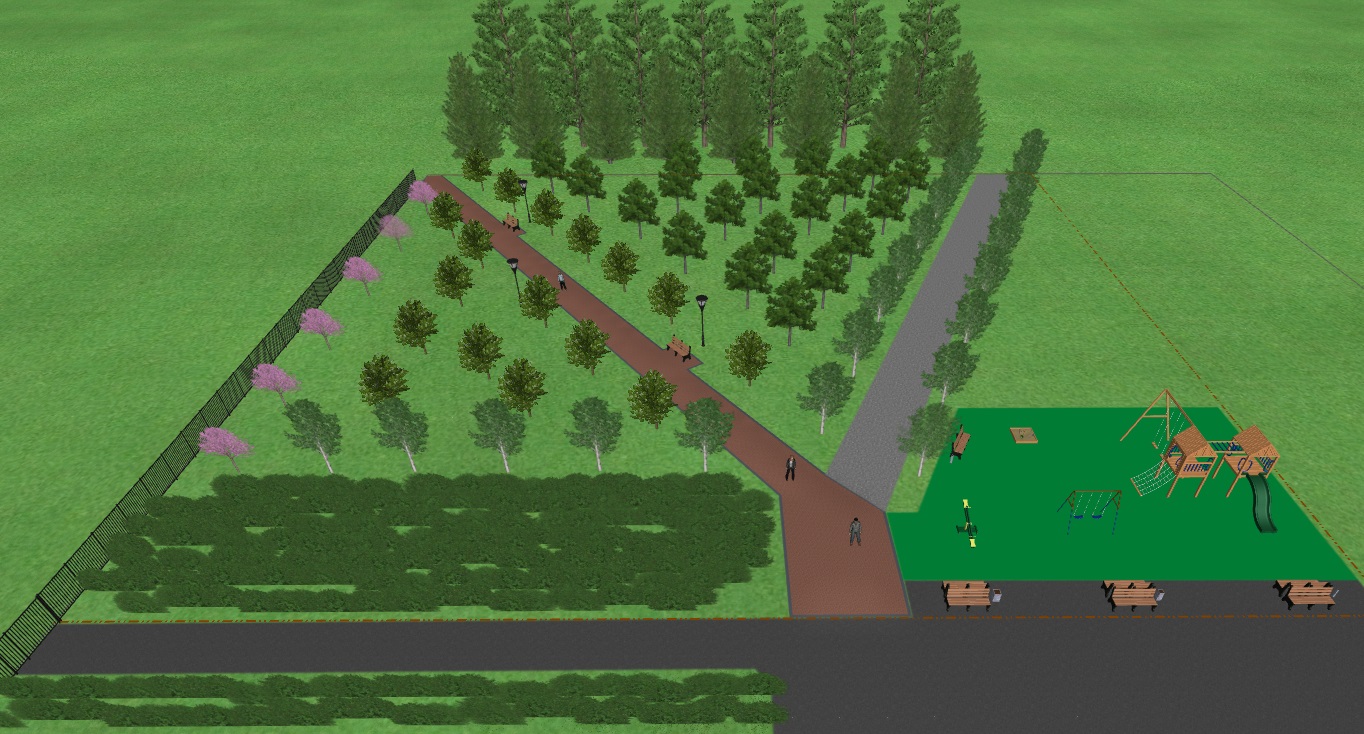 7. Фото объекта до реализации проекта: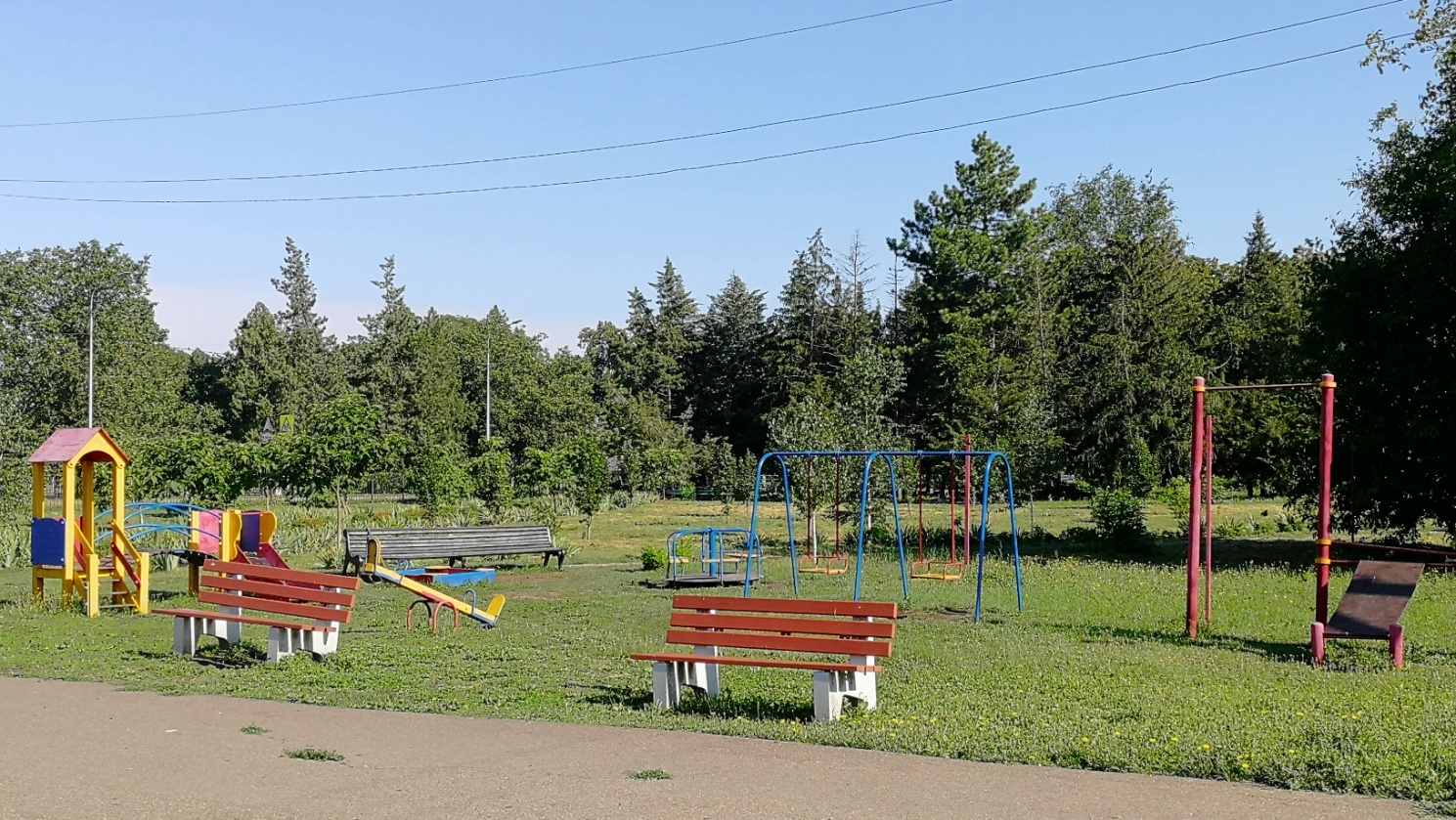 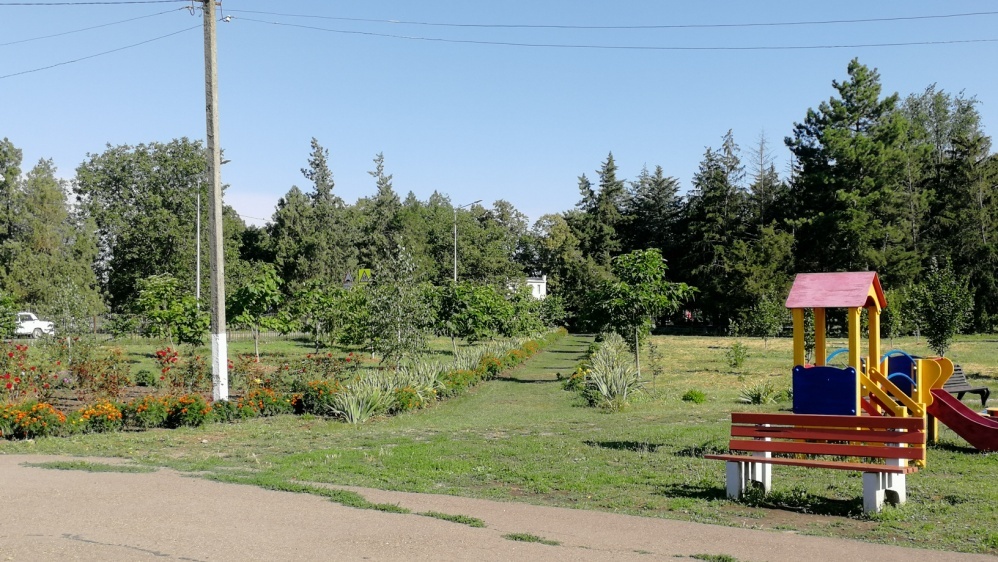 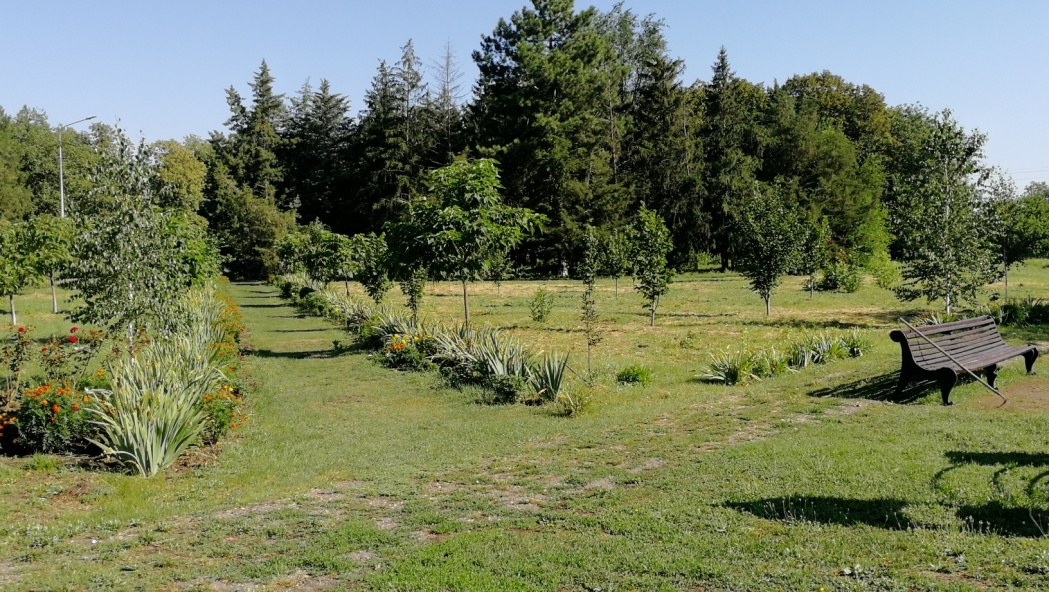 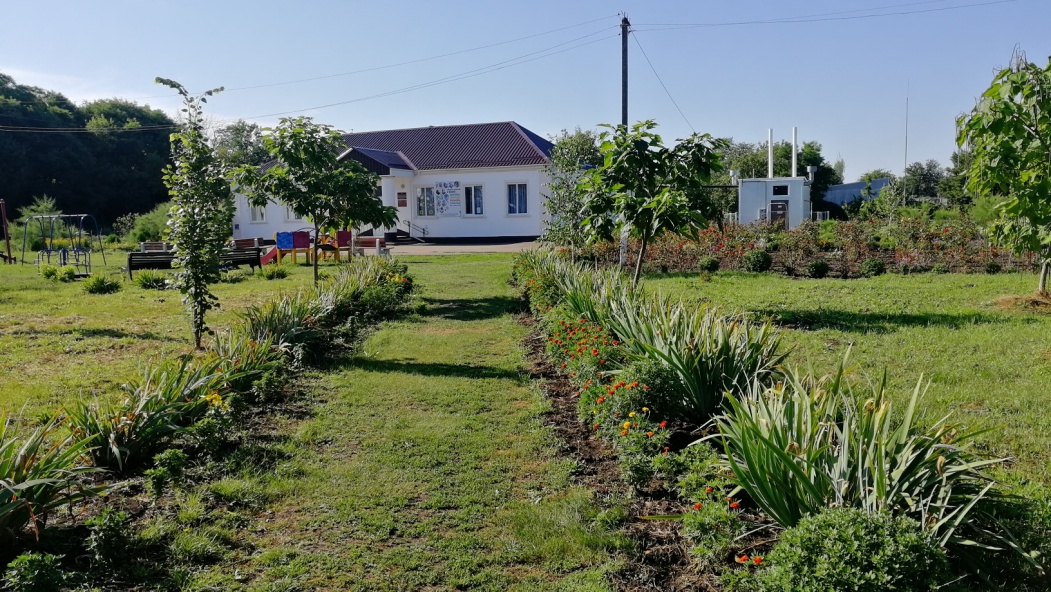 